PROJET MA.R.E. – FINANCÉ PAR LE PO INTERREG ITALIE – FRANCE MARITIME 2014 - 2020 CUP J45G19000040006 Activité proposée par la RÉGION TOSCANE dont la réalisation a été confiée à RETE PENTA APPEL À CANDIDATURES POUR LA PRESTATION DE LA FORMATION COURTE –RESPONSABLE DES SERVICES DE LA NAVIGATION DE PLAISANCE ET DU TOURISME MARITIMELa centralité des services et de la réactivité aux besoins des clients dans le tourisme nautique et maritime exige de nouvelles connaissances et une réactivité de la part des structures et du territoire côtier. La formation d'un personnel qualifié capable d'analyser et de profiler le client afin de lui apporter des réponses ciblées est un élément clé de la compétitivité du tourisme nautique et maritime.OBJECTIFS DE LA FORMATIONAcquérir des méthodes et des outils pour l'analyse, la planification et la mise en œuvre du système de services de soutien technique et touristique aux plaisanciers et au tourisme côtier.CONDITIONS D'ACCÈS ET DESTINATAIRESÊtre citoyen européen ou ressortissant d'un pays tiers en possession d’un permis de séjour régulier (pour les candidats étrangers, niveau de connaissance de l’italien au moins égal à A2), résidant ou domicilié dans la zone du Programme (Toscane, Ligurie, Sardaigne, Corse, PACA) Diplôme technique commercial et touristique, diplôme nautique, comptabilité ou expérience professionnelle avérée dans le domaine concerné.Les destinataires peuvent appartenir à ces catégories :jeunes diplômés sans emploipersonnel des structures organisationnelles de gestion des ports de plaisance et des agences d'accueil touristiqueUn minimum de 10 destinataires est nécessaire pour que la formation puisse avoir lieu. Les organisateurs de la formation se réservent le droit de procéder à une sélection des participants potentiels, sur la base e l’évaluation des CV reçus.OPPORTUNITÉS D'EMPLOIÀ l’issue de la formation, les les jeunes chômeurs peuvent être embauchés dans les entreprises de gestion des services de port de plaisance, tels que les ports et les marinas, tandis que les personnes déjà embauchées dans ces structures ont l’occasion d’approfondir et d'élargir leurs compétences.DÉROULEMENTLa formation de 190 heures se déroulera en italien et principalement en FAD, selon le plan de formation suivantUF1 Le secteur du nautisme, scénarios et tendances évolutives 8 heuresUF2 Principes et techniques du marketing touristique et des services 30 heuresUF3 Méthodes de profilage du client 20 heuresUF4 La gestion du port de plaisance : - cadre général et réglementaire - aspects organisationnels - systèmes de gestion et d’administration 45 heures UF5 Services techniques pour la maintenance et l’entreposage 35 heuresUF6 Modèles d’achat 12 heuresUF7 Communication en anglais dans le secteur nautique 32 heuresUF 8 Ateliers techniques 8 heuresEXAMEN FINALÀ la fin de la formation, après avoir réussi l'examen final, un certificat de participation sera délivré par l'organisateur de la formation, RETE PENTA – District technologique des secteur nautique et portuaire toscans.Il sera possible de se présenter à l'examen et d'obtenir le certificat, en ayant participé à au moins 70 % du total des heures de formation. ENVOI DES DEMANDES D’INSCRIPTION :Du 26/11/2021 au 15/12/2021 13 h 00 avec envoi de la documentation par e-mail à l'adresse suivante :segreteria@pentanetwork.it C’est le candidat qui doit s'assurer que le bureau a bien reçu l’e-mail.Documents à fournir :- formulaire de demande d’inscription- copie de la pièce d'identité- CV mis à jour- copie du diplôme d'études secondaires – justificatif d'une expérience professionnelle avérée dans le secteurLes demandes seront acceptées selon leur ordre d'arrivée. S'il y a plus de candidats que de places disponibles, on envisagera la duplication des cours et/ou la réalisation d’un processus de sélection.LA FORMATION EST ENTIÈREMENT GRATUITE POUR LES UTILISATEURS ET FINANCÉE PAR LE PROJET MARE – INTERREG IT-FR MARITIME 2014-2020Toutes les données collectées dans le cadre du présent Appel seront traitées par RETE PENTA, à ses propres fins institutionnelles, dans le respect de la législation communautaire, nationale et régionale en vigueur ainsi que du décret législatif italien n° 196/03 « Code de protection des données personnelles », du décret législatif 101/2018 et du règlement UE 2016/679.Le traitement des données personnelles fournies par les candidats et obligatoires pour les finalités en lien avec la réalisation de la sélection, sera effectué tant par voie informatique que sur papier par RETE PENTA, dans le respect des dispositions de la même loi et uniquement aux fins de la gestion de la procédure comparative visée dans le présent appel et de toutes les activités ultérieures à l'éventuelle poursuite de la relation.Pour information :Contacter Ilaria Piccini au 0584 389731 du lundi au vendredi 09 h 00-13 h 00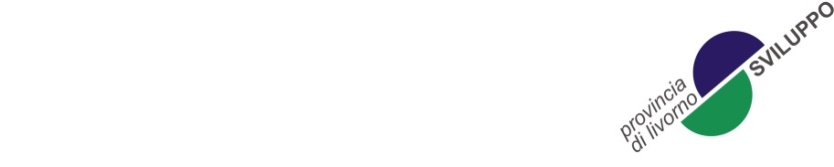 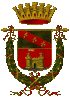 